
MINISTARSTVO ZA SOCIJALNU POLITIKU, ZDRAVSTVO, RASELJENA LICA I IZBJEGLICE BOSANSKO – PODRINJSKI KANTON GORAŽDE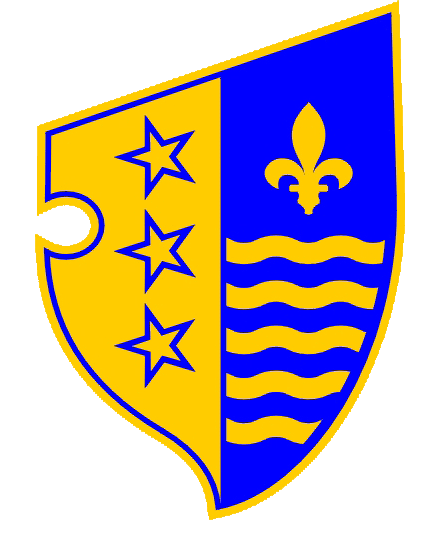 APLIKACIONA FORMA ZA PROJEKTE Budžetska linija: Ministarstvo za socijalnu politiku, zdravstvo, raseljena lica           i izbjeglice Bosansko – podrinjski kanton Goražde, ekonomski kod                     615100 – Kapitalni transferi za zdravstvoIZJAVA APLIKANTAAplikant, koji aplicira Projektima po navedenom Javnom pozivu te koji predstavlja Ustanovu ispred koje aplicira i koji je ovlašten za potpisivanje dokumenata od strane aplikanta, a u kontekstu podnesene aplikacije, izjavljuje da:ima vlastita sredstva za sufinansiranje i provođenje projekta kako je definisano u aplikaciji,su podaci prikazani u aplikaciji tačni, objektivni i vjerodostojni,je aplikant direktno odgovoran za pripremu, upravljanje i implementaciju aktivnosti koje su definisane u aplikaciji,ispunjava uslove i kriterije koji su potrebni za apliciranje na raspisani Javni poziv i dodjelu finansijskih sredstava po Programu utroška sredstava Ministarstva za socijalnu politiku, zdravstvo, raseljena lica i izbjeglice Bosansko – podrinjskog kantona Goražde, sa ekonomskog koda 615100 – Kapitalni transferi za zdravstvo (od značaja za Kanton) za 2023.godinu („Službene novine Bosansko – podrinjskog Goražde“, broj: 5/23 i 8/23)  odnosno za dodjelu finansijskih sredstava koja su neophodna za implementaciju dostavljene aplikacije,će eventualno odobrena sredstva po Projektu utrošiti namjenski za efikasnije i kvalitetnije pružanje zdravstvenih usluga, da će osigurati razvoj i jačanje zdravstvenog sektora, da će posredstvom dostavljene apliakcje poboljšati i unaprijediti dostupnost kvalitetnim i sigurnim zdravstvenim uslugama pacijenata sa područja   Bosansko – podrinjskog kantona Goražde i šire, da će dostavljenom aplikacijom odnosno putem odobrenih sredstava poboljšati kvalitet zdravstvenih usluga, proširiti obim i vrstu zdravstvenih usluga, te da se dostavljenom aplikacijom uvode nove medicinske discipline u vidu razvoja informacionog sistema koji predstavlja potpunu digitalizaciju svih segmenata rada radiološkog odjela od samih uređaja za dobivanje slika, preko njihovog skladištenja, pisanja nalaza itd.,u cilju osiguranja te eventualnog odobravanja finansijskih sredstva od strane Vlade Bosansko – podrinjskog kantona Goražde, prihvata da Vlada i Ministarstvo za socijalnu politiku, zdravstvo, raseljena lica i izbjeglice Bosansko – podrinjskog kantona Goražde provjeravaju podatke prikazane u aplikaciji prije dodjele finansijskih sredstava,korisnik odobrenih sredstava obavezuje se da Vladi i Ministarstvu za socijalnu politiku, zdravstvo, raseljena lica i izbjeglice Bosansko – podrinjskog kantona Goražde dostavi dokumentovan izvještaj o provedenim aktivnostima te izvještaj o namjenskom utrošku odobrenih sredstava za odobreni Projekat, nakon doznačavanja istih na transakcijski račun korisnika a po okončanju Zakonom propisanih procedura za navedenu nabavku odnosno po utrošku finansijskih sredstava.Potpisano i ovjereno od strane aplikanta:APLIKACIONA FORMAOPIS PROJEKTASažetak Projekta Vremenski plan implementacije ProjektaUkratko opisati vremenski plan implementacije ProjektaPosebnu pažnju posvetiti vremenu implementacije pojedinačnih projektnih aktivnostiMaksimalno vrijeme trajanja Projekta je 12 mjeseci.Popuniti tabelu vremenskog okvira (staviti X u odgovarajući mjesec)BUDŽET PROJEKTA2.1. Zbirni budžet3.  PODACI O APLIKANTU3.1 Podaci o aplikantu	Broj: ______________ /23						 	Goražde, _______ 2023.godine                                            									Potpis i pečat aplikanta                                                       								           _____________________NAZIV PROJEKTALOKACIJA PROJEKTANAZIV APLIKANTAPravni status aplikantaUkupni troškovi ProjektaIznos koji je zahtjevan od Ministarstva za socijalnu politiku, zdravstvo, raseljena lica i izbjeglice Bosansko – podrinjskog   kantona GoraždeVrijeme trajanja Projekta:Kontakt informacije o aplikantu:Kontakt informacije o aplikantu:Poštanska adresaTelefonski brojIme i prezime kontakt osobeOstalo (Internet, e-mail)Ime i prezimePotpis PozicijaDatumNaziv ProjektaCilj / ciljevi ProjektaOpis ciljane grupeFinalni korisnici ProjektaOčekivani rezultatiOpis problema koji se Projektom nastoji rješitiMetodologija implementacije ProjektaIskustvo u provođenju istih i sličnih ProjekataAktivnost(naziv aktivnosti)MJESEC  MJESEC  MJESEC  MJESEC  MJESEC  MJESEC  MJESECMJESECMJESECMJESECMJESECMJESECAktivnost(naziv aktivnosti)1234567891011121.2.3.Opis aktivnosti / stavkaJedinica Jedinična cijena BAMUkupan iznos BAM1. Ljudski resursiUkupno ljudski resursiAplikant potražuje finansijska sredstva za:Ukupno potrebna finansijska sredstva za prethodno opisanu mjeru / aktivnost3. Administrativni troškovia.b.c. Ukupno administrativni troškoviUKUPNO (1+2+3)Puni naziv aplikantaID brojDatum registracijeMjesto registracijeZvanična adresa aplikantaNaziv banke kod koje aplikant ima otvoren bankovni računBroj bankovnog računaSjedište banke3.2. Opis kadrovske i finansijske situacije aplikanta